Предварительный отбор на включение подрядных организаций для участия в электронном аукционе на оказание услуг и (или) выполнение работ по капитальному ремонту общего имущества многоквартирных домов18 февраля 2019 года стартовал предварительный отбор на включение в реестр квалифицированных подрядных организаций для участи в электронном аукционе на оказание услуг и (или) выполнение работ по капитальному ремонту общего имущества многоквартирных домов. Адрес сайта электронной площадки для подачи заявок http://www.sberbank-ast.ru (дополнительную информацию можно получить по телефону 8 (8112) 29-82-66, 29-82-18).Предварительный отбор осуществляется в соответствии с Постановлением Правительства РФ от 01.07.2016 года № 615 (ред. от 09.09.2017)Срок окончания подачи заявок на участие в предварительном отборе«11» марта 2019 года.Окончание срока рассмотрения заявок«18» марта 2019 года.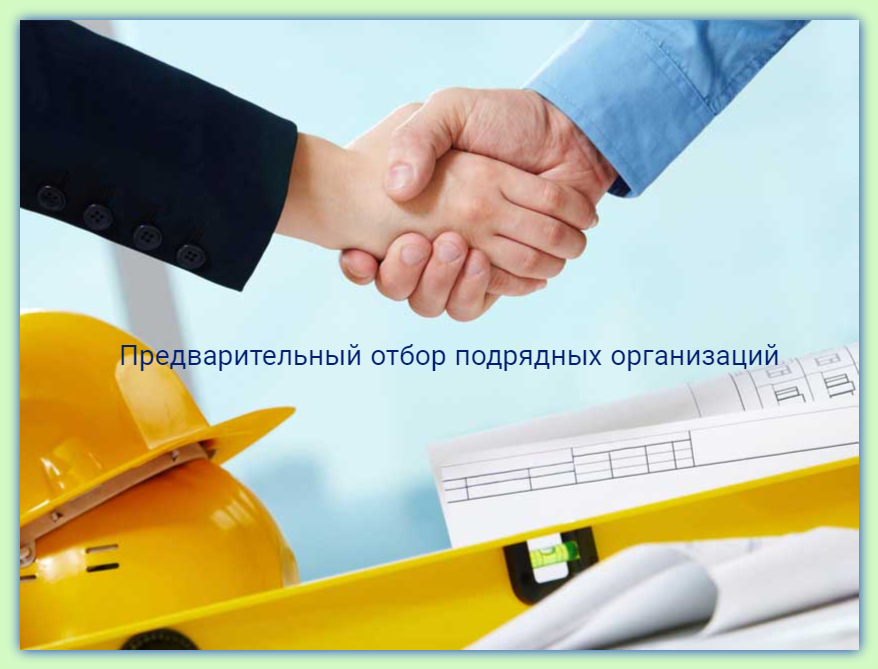 